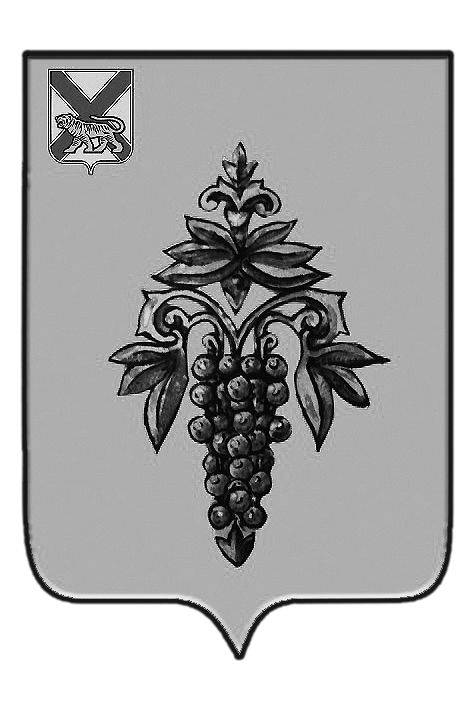 ДУМА ЧУГУЕВСКОГО МУНИЦИПАЛЬНОГО РАЙОНА Р  Е  Ш  Е  Н  И  Е	В соответствии с частью 7.1 статьи 40 Федерального закона от 06 октября 2003 года № 131-ФЗ «Об общих принципах организации местного самоуправления  Российской Федерации», во исполнение решения Чугуевского районного суда от 16 ноября 2016 года о досрочном прекращении полномочий депутата Думы Чугуевского муниципального района Кравченко Алексея Григорьевича, требования судебного пристава-исполнителя ОСП по Чугуевскому району УФССП России по ПК от 13 июля 20017 года, на основании Устава Чугуевского муниципального района, Дума Чугуевского муниципального районаРЕШИЛА:	1. Удовлетворить требования судебного пристава-исполнителя ОСП по Чугуевскому району УФССП России по ПК от 13 июля 2017 года о принудительном исполнении решения Чугуевского районного суда о досрочном прекращении полномочий депутата Думы Чугуевского муниципального района Кравченко Алексея Григорьевича.2. Прекратить досрочно полномочия депутата Думы Чугуевского муниципального района V созыва Кравченко Алексея Григорьевича, избранного по одномандатному избирательному округу № 14 по основанию предусмотренному частью 7.1 статьи 40 Федерального закона от 06 октября 2003 года № 131-ФЗ «Об общих принципах организации местного самоуправления Российской Федерации» .3. Направить настоящее решение в отдел Судебных приставов по Чугуевскому району УФССП России по Приморскому краю, Территориальную избирательную комиссию Чугуевского муниципального района.4. Настоящее решение вступает в силу с момента его принятия и подлежит официальному опубликованию и размещению на официальном сайте Чугуевского муниципального района.От 14.07.2017№  228О досрочном прекращении полномочий депутата Думы Чугуевского муниципального района V созыва Кравченко А.Г. по основанию предусмотренному частью 7.1 статьи 40 Федерального закона от 06 октября 2003 года № 131-ФЗ «Об общих принципах организации местного самоуправления Российской Федерации»О досрочном прекращении полномочий депутата Думы Чугуевского муниципального района V созыва Кравченко А.Г. по основанию предусмотренному частью 7.1 статьи 40 Федерального закона от 06 октября 2003 года № 131-ФЗ «Об общих принципах организации местного самоуправления Российской Федерации»